درخواست تمدید سنوات ترم نهم و دهم مقطع  دکتری تخصصی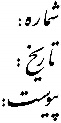 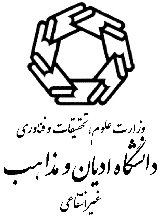 نام و نام خانوادگی دانشجو: ........................................  شماره دانشجویی:   ............................... مقطع تحصیلی: .......................... رشته:   ..................................................عنوان رساله: ...................................................................................................................................... تاریخ تصویب: .............................استاد محترم راهنما:اینجانب دانشجوی ورودی نیم‌سال  ...........  سال تحصیلی  .................   با توجه به توضیحات ذیل در مدت مجاز تحصیلی موفق به دفاع از رساله دکتری نشده‌ام و درخواست افزایش سقف سنوات تحصیلی در ترم نهم / دهم را دارم. خواهشمند است درصورت تایید، مراتب را به معاونت آموزشی و تحصیلات تکمیلی اعلام فرمایید.	تاریخ و امضاء دانشجومعاون محترم آموزشی و تحصیلات تکمیلی	تاریخ و امضاء استاد راهنما